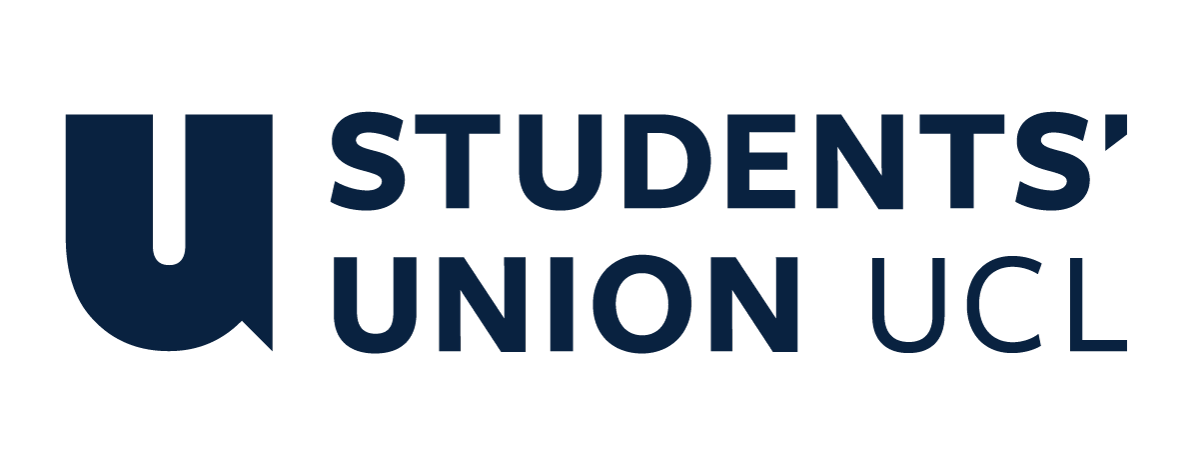 The Constitution of Students’ Union UCL AMPSoc – Advertising, Marketing and PR SocietyNameThe name of the club/society shall be Students’ Union UCL AMPSoc -Advertising, Marketing & PR Society.The club/society shall be affiliated to Students’ Union UCL.Statement of IntentThe constitution, regulations, management and conduct of the club/society shall abide by all Students’ Union UCL policy, and shall be bound by the Students’ Union UCL Memorandum & Articles of Association, Byelaws, Club and Society Regulations and the club and society procedures and guidance – laid out in the ‘how to guides’.The club/society stresses that it abides by Students’ Union UCL Equal Opportunities Policies, and that club/society regulations pertaining to membership of the club/society or election to the club/society shall not contravene this policy.The Club and Society Regulations can be found on the following webpage: http://studentsunionucl.org/content/president-and-treasurer-hub/rules-and-regulations.The Society CommitteePresidentThe president’s primary role is laid out in section 5.7 of the Club and Society Regulations.TreasurerThe treasurer’s primary role is laid out in section 5.8 of the Club and Society Regulations.Welfare OfficerThe welfare officer’s primary role is laid out in section 5.9 of the Club and Society Regulations.Additional Committee Members Marketing DirectorIs responsible for helping to organise and promote society events. This includes managing social media platforms and creating and publishing event descriptions and marketing material.Amplio DirectorIs responsible for the oversight of the Amplio initiative projects under the AMPSoc including the selection of members to partake in the projects, projects leads and the production of reports on the progress of the projects.Management of the club/society shall be vested in the club/society committee which will endeavour to meet regularly during term time (excluding UCL reading weeks) to organise and evaluate club/society activities.The committee members shall perform the roles as described in section 5 of the Students’ Union UCL Club and Society Regulations.Committee members are elected to represent the interests and well-being of club/society members and are accountable to their members. If club/society members are not satisfied by the performance of their representative officers they may call for a motion of no-confidence in line with the Students’ Union UCL Club and Society Regulations.Terms, Aims and ObjectivesThe club/society shall hold the following as its aims and objectives.The club/society shall strive to fulfil these aims and objectives in the course of the academic year as its commitment to its membership.The core activities of the club/society shall be: speaker events and careers workshops that will appeal to anyone with an interest in the field of Advertising, Marketing or PR. These events will provide advice and networking opportunities to those considering a career in these industries. In addition, the club/society shall also strive to organise other activities for its members where possible. We also want to give our members the opportunity to get some hands-on experience by working on marketing projects for university societies and clubs, as well as some local businesses. Furthermore, we will organise social events, giving members the chance to meet some like-minded people and share their creative ideas.This constitution shall be binding on the club/society officers, and shall only be altered by consent of two-thirds majority of the full members present at a club/society general meeting. The Activities Zone shall approve any such alterations. This constitution has been approved and accepted as the Constitution for the Students’ Union UCL AMPSoc – Advertising, Marketing and PR Society. By signing this document the president and treasurer have declared that they have read and abide by the Students’ Union UCL Club and Society Regulations.President name:Selina QingPresident signature:Selina QingDate:14/07/2021Treasurer name:Saloni BoyinaTreasurer signature:Saloni BoyinaDate:14/07/2021